.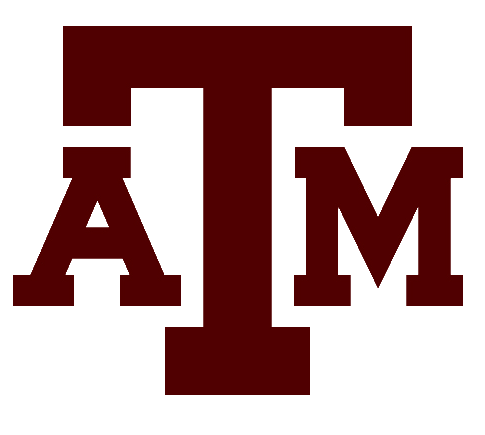 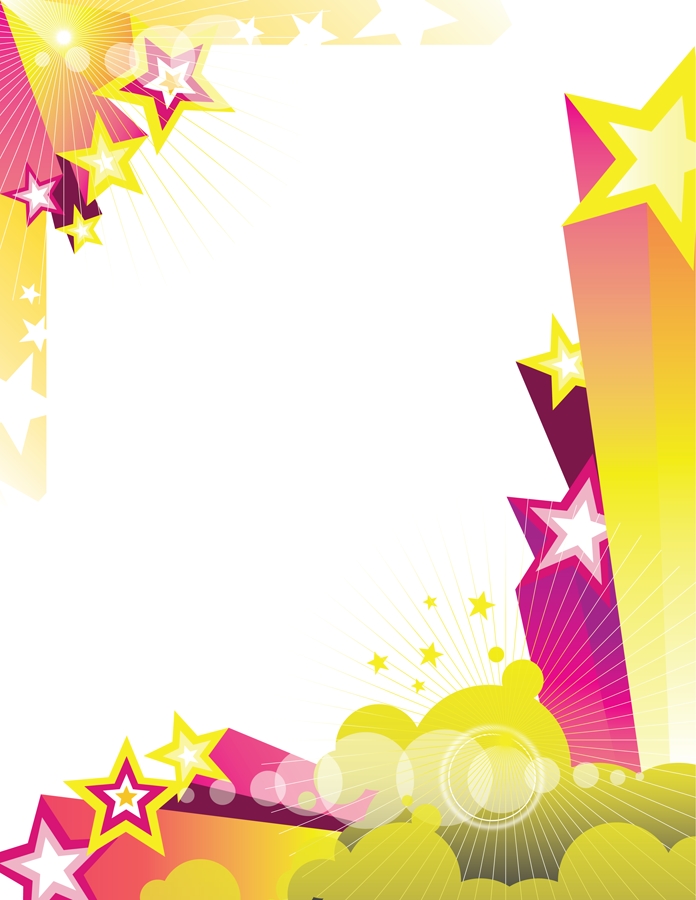 